#I ASAMBLEA ADINU UCM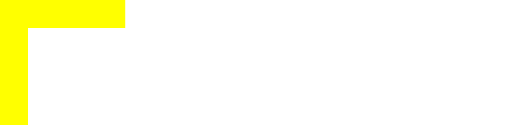 A fecha (DIA) de (MES) de (AÑO) en (LOCALIZACIÓN), da comienzo la #X ASAMBLEA ADINU UCM del curso 2018/2019 a las (HORA).Reunidos:Apellidos, Nombre – Curso (Cargo)Apellidos, Nombre – Curso (Cargo)Apellidos, Nombre – Curso (Cargo)Apellidos, Nombre – Curso (Cargo)Apellidos, Nombre – Curso (Cargo)Apellidos, Nombre – Curso (Cargo)Apellidos, Nombre – Curso (Cargo)Apellidos, Nombre – Curso (Cargo)Apellidos, Nombre – Curso (Cargo)Apellidos, Nombre – Curso (Cargo)Apellidos, Nombre – Curso (Cargo)Apellidos, Nombre – Curso (Cargo)Apellidos, Nombre – Curso (Cargo)Apellidos, Nombre – Curso (Cargo)Apellidos, Nombre – Curso (Cargo)Rellena texto. Rellena texto.Rellena texto.	Rellena texto.	Rellena texto.	Rellena texto	Rellena texto.	Rellena texto.	Rellena texto.	Rellena texto.			Rellena texto.	Rellena texto.	Rellena texto.	Rellena texto.	Rellena texto.